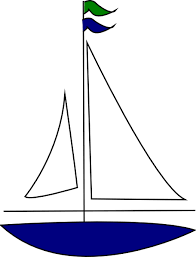 Little Lakers Academy73 Prim Road Suite # 8(802)862-SAILStudents Legal Name:                                                             Start Date:___________________________________    ______________    ______________    ______________    ______________ 	Last		   First 		       Middle		Nickname	Date of Birth___________________________________________________     _____________     _________				Address			            City	         Zip CodeGender:    Male     Female	Days Requested:            Monday             Tuesday	 Wednesday	       Thursday 	               Fridayam:________    am:_________ am:__________   am:________       am:__________pm:________   pm:_________ pm:__________   pm:________       pm:__________Your child may only attend a maximum 9 hour day. You have a five minute grace period. A late fee of $1.00 per minute will be charged, thereafter.Parent/Guardian:________________________	Parent/Guardian:________________________Address: ______________________________	Address: ____________________________________________________________________	______________________________________Contact: (H)____________________________ Contact: (H)____________________________	 (W)____________________________ 		(W)____________________________	Cell_____________________________		Cell_____________________________Place of Employment:____________________	Place of Employment:____________________Email:________________________________	Email:________________________________	Child Lives with:    Mother     Father     Both     Guardian     OtherEmergency Contact:_____________________ Emergency Contact:_______________________Address: ______________________________	Address: ____________________________________________________________________	______________________________________Contact: (H)____________________________ Contact: (H)____________________________	 (W)____________________________ 		(W)____________________________	Cell_____________________________		Cell_____________________________Place of Employment:____________________	Place of Employment:____________________Email:________________________________	Email:________________________________Name of Physician:______________________	Name of Dentist:_______________________Address:_______________________________	Address:_______________________________Contact:_______________________________	Contact:_______________________________*Please be sure to enclose your non-refundable $40 application fee.*First week’s tuition and deposit is due prior to starting.___________________________________________________________________________Does your child have any of the following?_________Allergies    _______Asthma     _____Cardiovascular Disease ______Dietary requirements  _______Diabetes     _______  High Blood Pressure  _______Currently taking any Medication    If this your child’s first Childcare setting? Yes/ NoReason for Leaving Previous Childcare: ___________________________________________________________________________Waiver of Liability By initialing below, I have read, understand and agree to all of the terms._____I hereby release Little Lakers Academy , together with its operators, agents, and employees form any and all claims from injury or damage that may be sustained by my child for use of the premises or equipment; OR while off premise at fieldtrips organized by Little Lakers Academy , including to and from destinations. _____ I (we) agree to pay the total amount due and any expenses required regarding tuition if I fail to comply with this, I am still obligated to this contract. I understand that Little Lakers Academy  may take all legal necessary steps to collect the amount due for the period of the contract including all expenses that have occurred in collecting these funds._____I have read, understand and agree to abide by the philosophy and policy of Little Lakers Academy and here by agree to abide to such rules upon acceptance of my child’s application for enrollment._____If the daycare closes due to illness I agree to pay tuition in full._______________________________________________________            _________________Signature of Parent/Guardian for above authorization and agreement                          DatePlease give permission for your child to participate in the following activities by signing your initials.____I hereby give Little Lakers Academy  permission to transport my child to the appropriate the location in case of medical emergency and obtain medical care for my child_______________ in case of an emergency.____I hereby allow my child to participate in fieldtrips organized by Little Lakers Academy, this includes transportation provided by chaperones employed by Little Lakers Academy and/or NOT employed by Little Lakers Academy.____I hereby allow Little Lakers Academy  to administer nonprescription medication supplied by the parent/guardian as needed.____I hereby allow Little Lakers Academy to administer sunscreen and diaper cream as needed.Little Lakers Academy  reserves the right to make necessary changes when children’s best interests are in consideration.__________________________________________________     __________________          Parent’s/Guardians Signature                                                              Date             __________________________________________________     __________________          Parent’s/Guardians Signature                                                              Date             